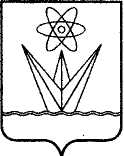 ГЛАВА ЗАКРЫТОГО АДМИНИСТРАТИВНО – ТЕРРИТОРИАЛЬНОГО ОБРАЗОВАНИЯ  ГОРОДА  ЗЕЛЕНОГОРСК КРАСНОЯРСКОГО КРАЯП О С Т А Н О В Л Е Н И Е15.12.2023                                г. Зеленогорск                                          № 65-пг О назначении публичных слушаний по проекту решения Совета депутатовЗАТО г. Зеленогорск «О внесении изменений и дополнений в Устав города Зеленогорска Красноярского края»	В соответствии с Федеральным законом от 06.10.2003 № 131-ФЗ «Об общих принципах организации местного самоуправления в Российской Федерации», Положением о порядке организации и проведения публичных слушаний в г. Зеленогорске, утвержденным решением городского Совета депутатов от 24.08.2022 № 41-194р, руководствуясь Уставом города Зеленогорска Красноярского края,ПОСТАНОВЛЯЮ:1. Назначить на 12.01.2024 с 15-00 до 16-00 часов публичные слушания по проекту решения Совета депутатов ЗАТО г. Зеленогорск «О внесении изменений и дополнений в Устав города Зеленогорска Красноярского края» (далее – проект решения). 	2. Определить организатором публичных слушаний отдел по правовой и кадровой работе Администрации ЗАТО г. Зеленогорск.	3. Осуществлять учет предложений по проекту решения в соответствии с Положением о порядке учета предложений по проекту Устава города, проекту решения Совета депутатов ЗАТО г. Зеленогорск о внесении изменений и дополнений в Устав города и о порядке участия граждан в их обсуждении, утвержденным решением Совета депутатов ЗАТО г.Зеленогорска от 30.04.2015 № 10-52р.	Предложения и замечания по проекту решения в течение 14 календарных дней со дня опубликования настоящего постановления могут направляться жителями города на официальный сайт Администрации ЗАТО      г. Зеленогорск www.zeladmin.ru в информационно-телекоммуникационной сети «Интернет», либо посредством федеральной государственной информационной системы «Единый портал государственных и муниципальных услуг (функций)» (далее – единый портал)..	4. МКУ «Центр закупок, предпринимательства и обеспечения деятельности ОМС» обеспечить опубликование настоящего постановления,  проекта решения в газете «Панорама» и их размещение на официальном сайте Администрации ЗАТО г. Зеленогорск www.zeladmin.ru в информационно-телекоммуникационной сети «Интернет» и на едином портале.5. Настоящее постановление вступает в силу в день, следующий за днем его опубликования в газете «Панорама».6. Контроль за выполнением настоящего постановления возложить на заместителя Главы ЗАТО г. Зеленогорск по общим вопросам.Глава ЗАТО г. Зеленогорска			    			М.В. Сперанский 